
eLIBRARY ID: 17651575РАЗВИТИЕ ПРОФЕССИОНАЛЬНО НАПРАВЛЕННОЙ РЕЧЕВОЙ КОМПЕТЕНТНОСТИ СТУДЕНТОВ ПСИХОЛОГИЧЕСКОГО ФАКУЛЬТЕТАШЛЫКОВА Н.Л.1, ШЛЫКОВА А.П.2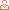 1 Современная гуманитарная академия
2 Московский государственный областной университетТип: статья в журнале - научная статья Язык: русскийНомер: 4 Год: 2012 Страницы: 66-74ЖУРНАЛ:ЖУРНАЛ:ПСИХОЛОГИЯ ОБУЧЕНИЯ
Издательство: Издательство Современного гуманитарного университета (Москва)
ISSN: 1561-2457КЛЮЧЕВЫЕ СЛОВА:КЛЮЧЕВЫЕ СЛОВА:ПРОФЕССИОНАЛЬНО НАПРАВЛЕННАЯ РЕЧЕВАЯ КОМПЕТЕНТНОСТЬ, ПСИХОЛОГИЧЕСКИЕ И ОРГАНИЗАЦИОННЫЕ БАРЬЕРЫ РАЗВИТИЯ РЕЧИ, АЛГОРИТМ ПСИХОЛОГИЧЕСКОГО СОПРОВОЖДЕНИЯАННОТАЦИЯ:АННОТАЦИЯ:Определяется понятие профессионально направленной речевой компетентности; критерии речевой компетентности, основные теоретические положения, составляющее методологию процесса развития профессионально направленной речевой компетентности студентов психологического факультета. Представляется психологическая характеристика личностных, семантических, информационных барьеров, барьеров готовности к речи субъектов образовательного процесса. Описываются условия, необходимые для совершенствования способности студента грамотно высказываться. Определяются принципы и алгоритм психологического сопровождения развития профессионально направленной речи в условиях образовательного процесса.